Martfű Város Polgármesterétől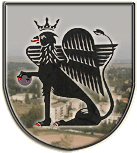 5435 Martfű, Szent István tér 1. Tel: 56/450-222; Fax: 56/450-853E-mail: titkarsag@ph.martfu.huElőterjesztés „Utak, kerékpárutak, járdák felújítása- építése Martfűn” megvalósítása tárgyában közbeszerzési eljárás megindításáraMartfű Város Önkormányzata Képviselő-testületének 2017. február 23- i üléséreElőkészítette: Baloghné Juhász Erzsébet irodavezetőVéleményező: Pénzügyi, Ügyrendi és Városfejlesztési BizottságDöntéshozatal: egyszerű többség Tárgyalás módja: nyilvános ülésTisztelt Képviselő-testület!A hatályos közbeszerzési törvény értelmében az alábbi tevékenységekRákóczi úti kerékpárút felújításGesztenye sor felújítása: Kerékpárút és járda felújítás Május 1 úttól Mártírok útigKerékpárút és járda felújítás Mártírok úttól a vasúti átjáróig Simon Ferenc út felújítása a Május 1 út – Buszpályaudvar közöttSimon Ferenc út felújítása a Május 1 út – Ifjúság út közöttSimon Ferenc úti parkoló-építés közbeszerzési eljárás kötelesek.Martfű Város Önkormányzata Közbeszerzési Szabályzata 5.1.1. f) pontja értelmében az eljárás megindításáról a Képviselő testületnek kell döntenie.Kérem a Tisztelt Képviselő–testületet, hogy az alábbi határozati javaslat elfogadásával, „Utak, kerékpárutak, járdák felújítása-építése Martfűn” címmel, a közbeszerzési eljárás megindítását nevezett utak tekintetében szíveskedjen jóváhagyni.Határozati javaslat:……./2017.(…….) határozat„Utak, kerékpárutak, járdák felújítása- építése Martfűn” megvalósítása tárgyában közbeszerzési eljárás megindításárólMartfű Város Önkormányzatának Képviselő-testülete a Közbeszerzési Szabályzat 5.1.1. f) pontjában foglaltaknak megfelelően, a közbeszerzésekről szóló 2015. évi CXLIII. törvény alapján a Rákóczi úti kerékpárút felújításGesztenye sor felújítása: Kerékpárút és járda felújítás Május 1 úttól Mártírok útigKerékpárút és járda felújítás Mártírok úttól a vasúti átjáróig Simon Ferenc út felújítása a Május 1 út – Buszpályaudvar közöttSimon Ferenc út felújítása a Május 1 út – Ifjúság út közöttSimon Ferenc úti parkoló-építésmegvalósítására, „Utak, kerékpárutak, járdák felújítása-építése Martfűn” címmel közbeszerzési eljárást indít.Erről értesülnek:Jász-Nagykun-Szolnok Megyei Kormányhivatal Valamennyi képviselő helybenMűszaki iroda helybenPénzügyi és Adóügyi IrodaMartfű, 2017. február 13.                                                                        Dr. Papp Antal                                                                                                    polgármesterLátta: Szász Éva jegyző